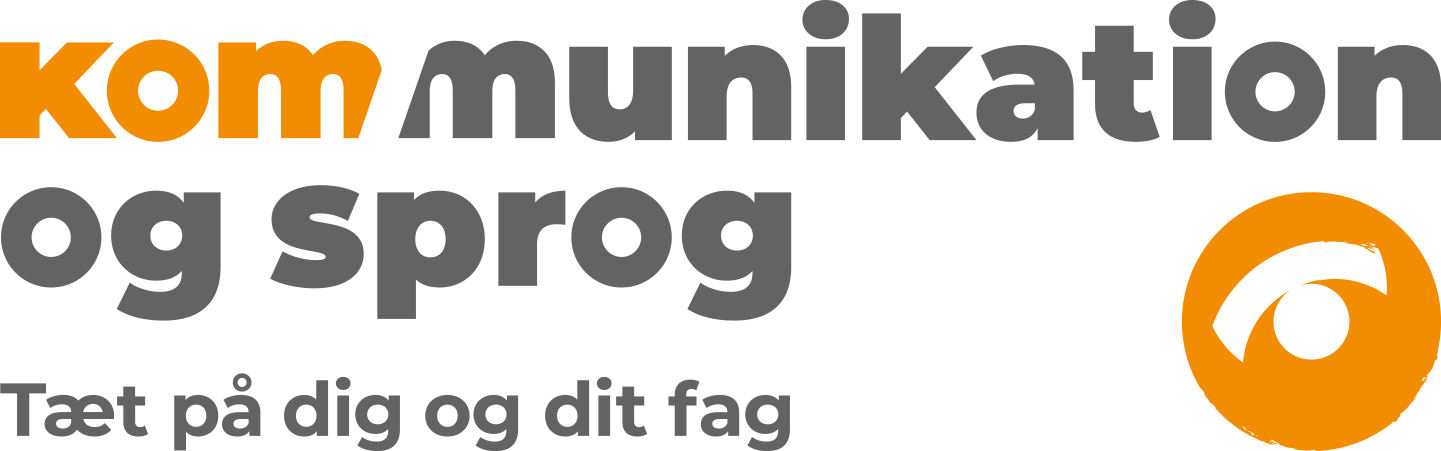 ANSÆTTELSESKONTRAKTFORKONSULENTER Denne kontrakt kan anvendes, hvis du udfører freelancearbejdet som led i et ansættelsesforhold. Det vil sige, at du ansættes i/af virksomheden for en tidsbegrænset periode som lønmodtager. Det kan eksempelvis være i form af en projektansættelse eller konsulent. DENNE AFTALE TAGER UDGANGSPUNKT I OPTIMALE VILKÅR OG VORES ANBEFALINGER. DETTE ER IKKE ENSBETYDENDE MED, AT DET NØDVENDIGVIS ER UTILFREDSSTILLENDE, SÅFREMT DU TILBYDES ANDRE VILKÅR.  Du skal udfylde de steder, der er angivet med [tekst]. DET udfyldte vil erstatte det, der står angivet med gult. I visse af paragrafferne (§) skal der foretages et valg mellem flere muligheder. Det gælder eksempelvis i § 3, hvor der skal vælges om arbejdstiden inkluderer frokost. Når du er færdig så husk at opdatere indholdsfortegnelsen.§ 1. Tiltrædelsestidspunkt og titelArbejdsgiver ansætter med virkning fra  til  konsulenten som , med reference til . Stillingen er tidsbegrænset og ophører uden yderligere varsel. Årsagen til den tidsbegrænsede ansættelse er .  Muligheden for forlængelse/fastansættelse drøftes inden udløbet af ansættelsesperioden og senest .§ 2. Arbejdssted og arbejdsopgaver Arbejdsstedet er . Konsulenten kan udføre arbejdet hjemmefra, i den udstrækning dette er foreneligt med virksomhedens drift og konsulentens ønske. Konsulenten ansættes til varetagelse af følgende arbejdsopgaver: . § 3. ArbejdstidDen gennemsnitlige ugentlige arbejdstid udgør  timer,  inkl. 1/2 times daglig frokostpause. ekskl. 1/2 times daglig frokostpause. Arbejdstiden er fleksibel og planlægges individuelt af konsulenten, dog skal arbejdet primært søges placeret inden for følgende tidsrum . Arbejde udover 37 timer pr. uge betragtes som overarbejde. Overarbejde opgøres kvartalsvis. Overarbejde honoreres ved:	betaling af kr.  per måned.  	betaling i forholdet 1:1 	afspadsering i forholdet 1:1 § 4. Løn og lønreguleringLønnen udgør pr. måned kr. . Lønnen udbetales månedsvis bagud, således at den er til rådighed næstsidste bankdag i måneden.Ud over den faste løn er følgende aftalt: .Lønnen forhandles en gang årligt i  – første gang . Regulering af lønnen sker med virkning per 1.  efter forudgående forhandling. Ved væsentlige ændringer i de i kontraktens § 2 nævnte arbejdsopgaver genforhandles lønnen mellem parterne. § 5. Pension	Ved ansættelsen indtræder konsulenten i virksomhedens pensionsordning, der pt. er hos , hvortil den samlede pensionsindbetaling udgør  af den nævnte løn i §4. Arbejdsgiver indbetaler 2/3 af den samledes procentsats, mens konsulenten har en egenbetaling på 1/3. Pensionsbidragene indbetales af arbejdsgiver månedsvis bagud.	Der etableres en pensionsordning i den af konsulenten valgte arbejdsmarkedspensionskasse/pensionsinstitut. Den samlede pensionsindbetaling udgør  af den nævnte løn i §4. Arbejdsgiver indbetaler 2/3 af den samledes procentsats, mens konsulenten har en egenbetaling på 1/3. Pensionsbidragene indbetales af arbejdsgiver månedsvis bagud.	Arbejdsgiver betaler sundhedsforsikring for konsulenten hos .§ 6. Telefon, internet og øvrige personalegoder Konsulenten har under ansættelsen følgende til rådighed: 	Mobiltelefon med fri telefoni til brug i arbejdet og privat. Konsulenten beskattes med den af SKAT fastsatte værdi per måned. 	Mobiltelefon alene til arbejdsmæssigt brug. Der er udarbejdet en tro- og loveerklæring. 	Internet/hjemmeopkobling.  	Bærbar computer/tablet.	Fri bil til en værdi af kr.  og beskattes heraf. Ved fritstilling kompenseres konsulenten med den skattemæssige værdi af fri bil per måned. Arbejdsgiver afholder etableringsomkostninger samt løbende omkostninger i forbindelse med brugen af ovennævnte. § 7. Ferie, feriefridage og øvrige fridageKonsulenten er berettiget til ferie med løn i 5 uger i henhold til ferielovens regler. Ferie optjenes og afholdes i overensstemmelse med reglerne i ferieloven. Det særlige ferietillæg er aftalt til  procent og inkluderer det i ferieloven anførte ferietillæg. Derudover har konsulenten 5 ekstra feriefridage, som optjenes og afvikles i henhold til ferielovens regler for øvrig ferie. Der optjenes således 0,416 feriefridag for hver måneds beskæftigelse.  Feriefridagene kan ikke varsles til afholdes i opsigelsesperioden. Ikke afholdte feriefridage udbetales ved fratræden. Beregningen sker med 2,4 % af den ferieberettigede månedsløn pr. tilgodehavende feriefridag.Juleaftensdag, nytårsaftensdag samt grundlovsdag er fridage med fuld løn. 	Der er yderligere aftalt følgende fridage med løn . § 8. EfteruddannelseKonsulenten har ret til at vedligeholde sin uddannelse og kvalifikationer. Konsulenten kan deltage i nødvendig efteruddannelse og skal have muligheden for at erhverve sig de nødvendige uddannelsesmæssige forudsætninger for varetagelse af arbejdsopgaverne. Planlægning af uddannelse og kurser sker efter aftale med nærmeste leder – dog minimum én gang om året i forbindelse med medarbejderudviklingssamtalen der finder sted i . Medgået tid under deltagelse af uddannelse og kursusafholdelse samt transporttid fra egen bopæl er at betragte som arbejdstid. Der ydes sædvanlig løn under deltagelse af uddannelse og kursusafholdelse. Udgifter til uddannelse og kurser afholdes af virksomheden. Der udbetales ikke overarbejde eller merarbejde i forbindelse med efteruddannelse.  § 9. SygdomVed sygdom skal konsulenten på første fraværsdag give meddelelse herom til arbejdsgiver hurtigst muligt. Konsulenten er berettiget til fuld løn under sygdom. Arbejdsgiver kan anmode om dokumentation for sygdommen mod at afholde udgifterne hertil. § 10. Graviditet, barsel og adoption Konsulenten er berettiget til fravær i forbindelse med graviditet, barsel og adoption i overensstemmelse med reglerne i barselsloven. I forbindelse med barsel ydes fuld løn til moderen fire uger før forventet fødsel. Efter fødslen ydes der til barslende/adoptanter ret til fuld løn i 26 uger. Til faderen ydes fuld løn i to uger i perioden fra fødsel og ind til 14 uger efter fødsel/adoption samt i op til 12 uger, som efter konsulentens eget valg kan placeres inden uge 46 efter fødslen/modtagelsestidspunktet.Retten til fuld løn er betinget af, at arbejdsgiveren kan få fuld dagpengerefusion.Under barslen (graviditets-, barsels-, fædre- samt forældreorloven) eller adoption betaler arbejdsgiver både eget og lønmodtagers pensionsbidrag. Hvis forældreorlovens 32 uger udstrækkes til 40 eller 46 uger, indbetales der dog ikke pensionsbidrag i de yderligere 8 eller 14 uger.§ 11. Barns sygdomKonsulenten er berettiget til frihed med fuld løn på barnets 1. og 2. sygedag, indtil barnet er fyldt 15 år. § 12. Rejser og repræsentationKonsulentens udgifter til rejser og repræsentation i virksomhedens interesse betales af virksomheden. Konsulenten kan på forhånd modtage a conto beløb til afholdelse af udgifter.For kørsel i egen bil ydes godtgørelse efter de af SKAT fastsatte takster for skattefri befordringsgodtgørelse.§ 13. Immaterielle rettigheder og ophavsret Konsulenten har krav på en rimelig godtgørelse for opfindelser og design omfattet af patent-, brugsmodel eller designlovgivningen, som konsulenten har udviklet, frembragt eller opdaget som led i ansættelsesforholdet. Godtgørelsen skal afspejle udnyttelsesrettens værdi efter fradrag af direkte omkostninger til salg, markedsføring aftaleindgåelse og implementering. Godtgørelsen skal som minimum udgøre 25 procent af dette beløb. Konsulenten har ophavsretten til værker beskyttet af ophavsretsloven, herunder tekster, billeder, film med mere. I henhold til almindelige regler om ophavsret i ansættelsesforhold får arbejdsgiver dog de nødvendige rettigheder til anvendelse af det ophavsretligt beskyttede materiale producerede værker i sin sædvanlige virksomhed.Såfremt arbejdsgiver måtte ønske at udnytte værkerne i videre omfang, aftales dette med konsulenten i det enkelte tilfælde. Opfindelser, immaterielle rettigheder med videre som opdages, udvikles eller frembringes af konsulenten, uden at dette sker som led i ansættelsesforholdet, tilhører konsulenten.   § 14. OpsigelseFor opsigelse af ansættelsesforholdet gælder funktionærlovens regler. Virksomhedens opsigelsesvarsel over for konsulenten er i ansættelsesperioden følgende:1 måneds opsigelsesvarsel inden udgangen af 5 mdr. ansættelse3 måneders opsigelsesvarsel inden udgangen af 2 år og 9 mdr. ansættelse4 måneders opsigelsesvarsel inden udgangen af 5 år og 8 mdr. ansættelse5 måneders opsigelsesvarsel inden udgangen af 8 år og 7 mdr. ansættelseherefter 6 måneders opsigelsesvarselKonsulenten kan opsige ansættelsesforhold med en måneds varsel til udgangen af en måned. § 15 Tavshedspligt Kendskab til virksomhedens forhold, som erhverves under ansættelsen, er underlagt konsulentens tavshedspligt. Tavshedspligten indebærer, at konsulenten ikke må videregive oplysninger omkring arbejdsgiver og dens forhold til tredje mand. Tavshedspligten gælder også efter endt ansættelsesforhold og reguleres efter Lov om forretningshemmeligheder.   § 16. Funktionærlov og ferielovI det omfang ovenstående bestemmelser ikke stiller lønmodtageren bedre end funktionærloven og ferieloven, gælder disse love fuldt ud for ansættelsesforholdet.§ 17. Mediationsklausul Opstår der uenighed om forståelsen eller rækkevidden af denne kontrakt, skal uenigheden søges løst i mindelighed. Kan der ikke opnås enighed mellem parterne, skal uenigheden søges løst ved mediation.Konsulenten skal senest 10 hverdage efter at der er fremsat ønske om mediation, kontakte en uddannet mediator med henblik på påbegyndelse af mediation.  Enhver forældelsesfrist stilles i bero indtil mediationens afslutning. Er tvisten ikke løst inden 30 kalenderdage efter, at en mediator er blevet udpeget, kan parterne indbringe konflikten ved de almindelige domstolene. Dansk ret er gældende. § 18. Øvrige vilkår	I forbindelse med ansættelsen er der udleveret en kopi af virksomhedens personalehåndbog. Denne er ligeledes gældende for ansættelsesforholdet. 	Øvrige ansættelsesvilkår fremgår af arbejdsgiver intranet, der ligeledes er gældende for ansættelsesforholdet. 	Følgende øvrige væsentlige vilkår er .  Den 			Den For arbejdsgiver:			For konsulenten:	__________________________                  ______________________ ANSÆTTELSESKONTRAKTindgået mellem(herefter kaldet arbejdsgiver)og(herefter kaldet konsulenten)